Handicraft Festival- Transnational cooperation projectMākslas dienas "Mēru muižā" *01.08. - 02.08.2020.Programma*adrese Mēru muižai – Mēru muiža, Bilskas pagasts, LV4706Sagatavoja :Abulas lauku partnerībasprojekta koordinatoreMaira Kupriša28473293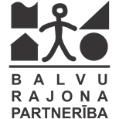 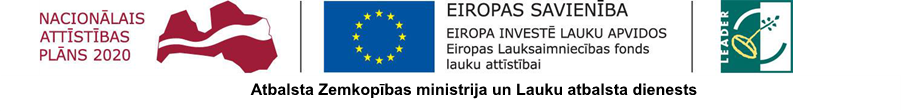 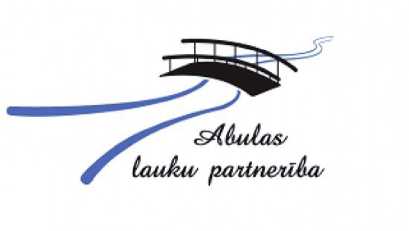 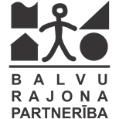 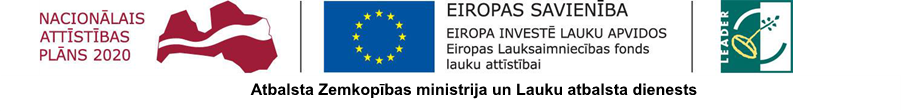 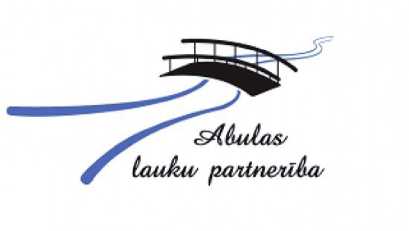 101.08.2020.10.00 – 11.00 Reģistrācija. Kafija 11.00 – 13.00 Lekcija "Kultūrvēsturisko un māksliniecisko elementu stilistika Latvijas muižās" (I. Līne)13.15. - 14.15 Pusdienas14.30. – 17.00 Meistarklase “Ēkas, durvju, u.c. tekstūras apslēptie elementi  "Mēru muižā"” (D. Pelše)18.00 – 19.30 Vakariņas 20.00 – 21.00  Meistarklase “Sirreālas sajūtas lielformāta gleznojumos ar apslēpto  fluorescento krāsu” ( I.Saide )202.08.2020.9.00 – 10.00  Brokastis10.00 – 12.00 Meistarklase “Atmodināt zemapziņā mākslinieciski apslēpto  uztveri” (I. Džonsa)12.15. – 13.15 Pusdienas14.00 Promaizbraukšana